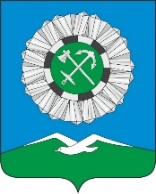 РОССИЙСКАЯ ФЕДЕРАЦИЯИркутская областьСлюдянский районСлюдянское муниципальное образованиеГОРОДСКАЯ ДУМАРЕШЕНИЕг. Слюдянкаот 27.06.2019 № 53 IV-ГДОб утверждении отчета о реализации мероприятий муниципальной   программы«Совершенствование  механизмов  управленияСлюдянским  муниципальным  образованиемна 2015-2020 годы» за 2018 годРассмотрев  информацию  руководителей  комитета  по  экономике  и  финансам, отделов  администрации  Слюдянского городского поселения: архитектуры, капитального строительства и  земельных отношений;  правового  обеспечения;  по  организационной работе,  кадровой   политике и ведению архива, на основании статьей 14,17 Федерального  закона от 06.10.2003г. № 131-ФЗ  "Об общих  принципах  организации местного самоуправления  в  Российской  Федерации" и  руководствуясь статьей 179 Бюджетного кодекса, статьями 10, 11, 44, 47   Устава Слюдянского  муниципального образования  зарегистрированного Главным  управлением Министерства  юстиции  Российской Федерации по Сибирскому Федеральному округу с изменениями и дополнениями                           от 23.12.2005г. №RU385181042005001, от 09.11.2018г. № RU 385181042018003ГОРОДСКАЯ ДУМА РЕШИЛА:1.Принять к сведению отчет  о  реализации  мероприятий  муниципальной  программы «Совершенствование  механизмов  управления  Слюдянским  муниципальным образованием на 2015-2020 годы», за 2018 год  (приложение  № 1).2. Опубликовать настоящее постановление в приложении  к газете «Байкал-Новости»,                                  а  также  на  официальном  сайте  Слюдянского муниципального образования  в сети «Интернет» www.admgorod.slud.ru.Глава Слюдянского муниципального образования                                                                             В.Н. Сендзяк Председатель Думы Слюдянского муниципального образования                                                                           А.В. Тимофеев                                                               Приложение № 1                                                                                       к решению Думы Слюдянского                                                                                    муниципального образования                                                                               от 27.06.2019 № 53 IV-ГДОТЧЕТо выполнении мероприятий муниципальной программы                                         «Совершенствование механизмов управления Слюдянским муниципальным образованием на 2015 - 2020 годы»  за 2018 годЗа последнее десятилетие тематика совершенствования муниципального управления по сложившейся практике и особенностям правового регулирования разбивалась на несколько базовых блоков: административная реформа, реформа муниципальной службы, электронное правительство, бюджетная реформа. Как показал опыт реализации данных реформ, их содержательное пересечение по составу мероприятий, подходам, идеологии больше не позволяет их разделять на отдельные частные реформы. Объектом реформирования должен стать муниципальный сектор со всеми его компонентами - муниципальной службой, финансами, системой управления, информационными ресурсами.Качество муниципального управления - это результативность деятельности органов местного самоуправления, которая отражается в различных показателях, как муниципального образования в целом, так и собственно управленческой деятельности муниципальных органов и должностных лиц, которые имеют количественные и качественные характеристики.Целью муниципальной программы является совершенствование действующей системы управления Слюдянским муниципальным образованием и обеспечение решения следующих задач:1. Внедрение программно-целевых принципов организации деятельности органов местного самоуправления Слюдянского муниципального образования.2. Обеспечение эффективного использования бюджетных средств.3. Обеспечение качественного предоставления муниципальных услуг и исполнения муниципальных функций.4. Создание и внедрение эффективных механизмов и технологий управления муниципальным хозяйством и социальной сферой.        5. Формирование оптимальной структуры управления в администрации Слюдянского городского поселения, устранение дублирующих функций.        6.  Обеспечение базовых условий для реализации на территории Слюдянского муниципального образования требований Федерального закона от 06.10.2003г. № 131-ФЗ «Об общих принципах организации органов местного самоуправления в Российской Федерации».В  соответствии с задачами муниципальной программы были выделены следующие подпрограммы, направленные на реализацию мероприятий  в конкретных сферах муниципального управления:«Реализация  полномочий  по  решению   вопросов  местного  значения администрацией  Слюдянского  городского  поселения  на  2015-2020  годы»;«Развитие  информационного  пространства, создание  условий  для обеспечения информатизации  и  процессов  автоматизации   в  органах  местного самоуправления  Слюдянского  муниципального  образования на 2015-2020 годы»;«Развитие  муниципальной  службы   в  Слюдянском  муниципальном образовании   на  2015-2020 годы»;  «Организация  работы  с  документами  в  органах  местного  самоуправления Слюдянского  муниципального  образования  в  2015-2020 годы»; «Материально - техническое обеспечение деятельности органов                            местного самоуправления Слюдянского муниципального образования                            на 2015-2020 годы». «Повышение качества  управления  муниципальным  имуществом Слюдянского  муниципального  образования  на  2015-2020 годы»; «Землеустройство и землепользование на территории Слюдянского муниципального образования на 2015-2020 годы»; «Обеспечение качественного и сбалансированного управления бюджетными средствами Слюдянского муниципального образования на 2015-2020 годы».Общий фактический объем финансирования муниципальной программыв 2018 году составил  43 138 002, 53 руб. за  счет средств местного бюджета.                            В разрезе по подпрограммам:В связи с экономией средств при проведении муниципальных конкурсов исполнение муниципальной программы  в 2018 году составило 92 %.                                                            Приложение № 2                                                                                    к решению Думы Слюдянского                                                                                 муниципального образования                                                                            от 27.06.2019 № 53 IV-ГДОТЧЕТ О ВЫПОЛНЕНИИ МЕРОПРИЯТИЙ ПОДПРОГРАММЫ «Реализация полномочий по решению вопросов местного значения              администрацией Слюдянского городского поселения на 2015-2020годы» за 2018 годВ соответствии с Федеральным законом от 06.10.2003г. №131-ФЗ «Об общих принципах организации местного самоуправления в Российской Федерации», Уставом Слюдянского   муниципального образования администрация Слюдянского городского поселения исполняет следующие полномочия:1) разрабатывает проект бюджета муниципального образования, исполняет бюджет муниципального образования и готовит отчет об его исполнении, ведет реестр расходных обязательств городского поселения;2) обеспечивает выполнение муниципальных правовых актов;3) обеспечивает владение, пользование и распоряжение имуществом, находящимся в собственности городского поселения, ведет реестр муниципальной собственности городского поселения;4) разрабатывает и выполняет планы и программы экономического и социального развития городского поселения, организует сбор статистических показателей, характеризующих состояние экономики и социальной сферы городского поселения;5) готовит ежегодный отчет главы Слюдянского муниципального образования о положении дел в городском поселении;6) осуществляет организационное, материально-техническое, правовое обеспечение деятельности Думы Слюдянского муниципального образования, главы городского поселения и иных органов местного самоуправления муниципального образования;7) осуществляет организационное и материально-техническое обеспечение подготовки и проведения муниципальных выборов, местного референдума, голосования по отзыву депутата Думы Слюдянского муниципального образования, главы городского поселения, голосования по вопросам изменения границ городского поселения, преобразования городского поселения;8) решает вопросы жизнеобеспечения городского поселения;9) создает условия для развития предпринимательской деятельности, малого и среднего бизнеса;10) осуществляет учет муниципального жилищного фонда;11) осуществляет в установленном порядке учет граждан, в качестве нуждающихся,                            в  жилых   помещениях,  предоставляемых по договорам социального найма;12) предоставление в установленном порядке малоимущим гражданам по договорам  социального  найма  жилых  помещений муниципального жилищного фонда;13) осуществляет согласование переустройства и перепланировки жилых помещений;14) осуществляет признание, в установленном порядке, жилых помещений муниципального жилищного фонда непригодными для проживания;15) осуществляет контроль за использованием и сохранностью муниципального жилищного фонда, рассматривает текущие и перспективные планы ремонта жилого фонда и контролирует их исполнение, контролирует соответствие жилых помещений данного  фонда, установленным  санитарным  и техническим правилам  и нормам, иным требованиям законодательства;16) согласование генерального плана муниципального образования и контроль за их исполнением, утверждение правил землепользования и застройки, утверждение подготовленной на основе генеральных планов городского поселения документации по планировке территории, выдача разрешений на строительство, разрешений на ввод объектов в эксплуатацию, утверждение местных нормативов градостроительного проектирования городского поселения, резервирование и изъятие, в том числе путем выкупа, земельных участков в границах городского поселения для муниципальных нужд, осуществление земельного контроля за использованием земель городского поселения;17) осуществляет подготовку и содержание в готовности, необходимых сил и средств, для защиты населения и территории городского поселения от чрезвычайных ситуаций, обучение населения способам защиты и действиям в этих ситуациях;18) осуществляет в установленном порядке сбор и обмен информацией в области защиты населения и территории городского поселения от чрезвычайных ситуаций, обеспечивает своевременное оповещение и информирование населения об угрозе возникновения или о возникновении чрезвычайных ситуаций;19) создает резервы финансовых и материальных ресурсов для ликвидации чрезвычайных ситуаций;20) организует и проводит аварийно-спасательные и другие неотложные работы, а также поддерживает общественный порядок при их проведении, при недостаточности собственных сил и средств обращаются за помощью к органам исполнительной власти Иркутской области;21) проводит мероприятия по гражданской обороне, разрабатывает и реализовывает планы гражданской обороны и защиты населения городского поселения;22) проводит подготовку и обучение населения городского поселения способам защиты     от опасностей, возникающих при ведении военных действий или вследствие этих действий;23) контролирует и поддерживает в состоянии постоянной готовности к использованию системы оповещения населения городского поселения об опасностях, возникающих при ведении военных действий или вследствие этих действий, защитные сооружения и другие объекты гражданской обороны;24) проводит мероприятия по подготовке к эвакуации населения, материальных и культурных ценностей в безопасные районы;25) создает и содержит в целях гражданской обороны запасы продовольствия, медицинских средств, средств индивидуальной защиты и иных средств;26) осуществляет иные полномочия в соответствии с федеральными законами, законами Иркутской области.В Слюдянском муниципальном образовании реализуется широкий спектр мер в сфересовершенствования муниципального управления, которые включают в себя:1.Оптимизация и регламентация процедур предоставления муниципальных услуг;2.Создание многофункциональных центров предоставления государственных и   муниципальных услуг;3.Внедрение технологий предоставления муниципальных услуг с использованием   межведомственного взаимодействия и оказание услуг в электронном виде;4.Актуализация программных документов;5.Реформирование структуры исполнительно-распорядительного органа    местного самоуправления Слюдянского муниципального образования.Целями подпрограммы являются:1.Формирование системы стратегического планирования.2.Повышение качества и доступности муниципальных услуг.3.Обеспечение социальной поддержки Почетным гражданам Слюдянского  муниципального образованияОсновные мероприятия подпрограммы «Реализация полномочий по решению вопросов местного значения администрацией Слюдянского городского поселения на 2015-2020 годы» в 2018 году.В связи с вакансией штатных единиц специалистов администрации Слюдянского городского поселения остались неосвоенными средства по мероприятию «Осуществление функций администрации Слюдянского городского поселения».Исполнение социальной поддержки Почетным гражданам произведено в соответствии  с принятыми  решениями о присвоении почетного звания. В настоящее время в Слюдянском  муниципальном образовании  восемь  Почетных граждан.Общее исполнение подпрограммы –  99 %.Заведующий отделом по организационной работе, кадровой политике и ведению архиваадминистрации Слюдянского городского поселения                                    Е.Б. Базаржинова                                                            Приложение № 3                                                                                    к решению Думы Слюдянского                                                                                 муниципального образования                                                                          от 27.06.2019№ 53 IV-ГДОТЧЕТ О ВЫПОЛНЕНИИ МЕРОПРИЯТИЙ ПОДПРОГРАММЫ «Развитие  информационного пространства, создание условий для  обеспечения информатизации и процессов автоматизации в органах местного самоуправления Слюдянского муниципального образования на 2015-2020 годы»  за 2018 год. Сфера информационно-коммуникационных технологий в последние годы становится все более важной стратегической составляющей социально-экономического развития общества.К числу основных задач развития информационного общества отнесены:формирование современной информационной и телекоммуникационной инфраструктуры, предоставление на ее основе качественных услуг и обеспечение высокого уровня доступности для населения информации и технологий; совершенствование системы государственных гарантий конституционных прав человека и гражданина в информационной сфере;повышение эффективности государственного управления и местного самоуправления.Создана единая компьютерная сеть администрации Слюдянского городского поселения. Все пользователи единой компьютерной сети администрации обеспечены доступом в сеть Интернет и электронной почтой. Всем пользователям предоставлен доступ к информационным ресурсам сети. Создан и устойчиво функционирует официальный сайт администрации Слюдянского городского поселения, на котором размещена и постоянно пополняется информация о деятельности органов местного самоуправления, о важнейших событиях и проводимых мероприятиях в городском поселении.  В администрации Слюдянского городского поселения реализуются проекты по созданию информационных систем, обеспечивающих сбор, обработку и хранение данных, необходимых для качественного и эффективного выполнения возложенных функций. Ведётся работа по лицензированию используемого программного обеспечения.Основными целями подпрограммы являются:Обеспечение эффективного управления информационными ресурсами администрации Слюдянского городского поселения.Развитие и внедрение в администрации Слюдянского городского поселения информационно-телекоммуникационной инфраструктуры.Повышение уровня готовности администрации Слюдянского городского поселения к интеграции в информационное сообщество.Повышение эффективности и оперативности в информационном обмене.Для достижения поставленных целей решались следующие задачи:Формирование материально-технической базы информационно-коммуникационных технологий администрации Слюдянского городского поселения.Формирование блока муниципальных информационных ресурсов коллективного пользования.Совершенствование нормативной правовой базы процесса информатизации.В 2018 году были приобретены:- 3 монитора;- 8 телефонных аппаратов;- 3 блока питания;- электронный ключ подписи «ТехноКад- муниципалитет» для отдела архитектуры;- антивирус Касперского;- программный продукт «Гранд Смета» для отдела ЖКХ;- продление программного обеспечения Интернет-шлюз;- тонеры для заправки картриджей;- картриджи для принтеров.Исполнение подпрограммы -  99,3%Заведующий отделом по организационной работе, кадровой политике и ведению архиваадминистрации Слюдянского городского поселения                                  Е.Б. Базаржинова                                                            Приложение № 4                                                                                    к решению Думы Слюдянского                                                                                 муниципального образования                                                                            от 27.06.2019 № 53 IV-ГДОТЧЕТ О ВЫПОЛНЕНИИ МЕРОПРИЯТИЙ ПОДПРОГРАММЫ «Развитие муниципальной службы в Слюдянском муниципальном образовании на 2015-2020годы»  за 2018 год    Основная цель подпрограммы – это совершенствование организации муниципальной службы в Слюдянском городском поселении и повышение эффективности исполнения муниципальными служащими своих должностных обязанностей.Для достижения поставленной цели реализация мероприятий подпрограммы была направлена на решение следующих основных задач:– совершенствование правовой основы муниципальной службы;– внедрение эффективных технологий и современных методов кадровой работы, направленных на повышение профессиональной компетентности муниципальных служащих, обеспечение условий для их результативной профессиональной служебной деятельности;– совершенствование организационных и правовых механизмов профессиональной служебной деятельности муниципальных служащих;– развитие системы подготовки кадров для муниципальной службы, дополнительного профессионального образования муниципальных служащих;– применение антикоррупционных механизмов и механизмов выявления и разрешения конфликтов интересов на муниципальной службе;– оптимизация штатной численности муниципальных служащих;– повышение престижа муниципальной службы;– создание системы контроля деятельности муниципальных служащих со стороны институтов гражданского общества.   В 2018 году повышение квалификации прошли 18 муниципальных служащих администрации Слюдянского городского поселения.Опубликование нормативных правовых актов органов местного самоуправления Слюдянского муниципального образования и информационных сообщений проводилось в соответствии с муниципальными контрактами.Производилась  выплата пенсии за выслугу лет трем  пенсионерам администрации Слюдянского  городского  поселения,  имеющим необходимый муниципальный стаж для начисления.Исполнение подпрограммы -  99,7%Заведующий отделом по организационной работе,кадровой политике и ведению архиваадминистрации Слюдянского городского поселения                                    Е.Б. Базаржинова                                                            Приложение № 5                                                                                    к решению Думы Слюдянского                                                                                 муниципального образования                                                                           от 27.06.2019 № 53 IV-ГДОТЧЕТ О ВЫПОЛНЕНИИ МЕРОПРИЯТИЙ ПОДПРОГРАММЫ «Организация работы с документами в администрации Слюдянского городского поселения  в  2015-2020 годы»  за 2018 годОбъем документации, создаваемой в органах местного самоуправления  и  в  организациях разных форм собственности, имеет тенденцию к постоянному и все более ускоряющемуся росту. Причины роста объема документооборота разделяются на объективные и субъективные виды.Главными объективными причинами увеличения объемов документов являются влияние научно-технического прогресса, развитие экономики, усложнение процессов управления. При этом объемы создаваемых документов увеличиваются с ростом количества документируемых действий и количества адресатов, которым эти действия направлены. Таким образом, возрастание или сокращение объемов документов значительным образом связано с процессами документирования.Среди многих субъективных причин следует выделить новые технологии подготовки документов, которые, сократив время на создание текста, его распечатку и копирование, увеличили их потоки и видовое разнообразие, но не решили проблему управления этими потоками. Количество зарегистрированных постановлений и распоряжений в администрации Слюдянского городского поселения представлено в таблице № 1.Объём входящей и исходящей корреспонденции на бумажных носителях представлен в таблице № 2.С каждым годом в документообороте увеличивается доля электронных документов. Объём входящей и исходящей корреспонденции в электронном виде представлен в таблице № 3.При таких объемах документооборота важно обеспечить единый порядок документирования. В целях совершенствования документационного обеспечения управления, повышения его эффективности путем унификации состава и форм управленческих документов и обеспечения контроля за исполнением документов в администрации Слюдянского городского поселения разработана Инструкция по делопроизводству в администрации Слюдянского городского поселения.Организационный отдел администрации Слюдянского городского поселения обеспечивает учет правовых актов администрации Слюдянского городского поселения, решений городской Думы, поручений главы Слюдянского муниципального образования, данных на заседаниях, совещаниях, встречах с населением и других мероприятиях, поручений главы Слюдянского муниципального образования и его заместителя, указанных в резолюциях по исполнению входящей корреспонденции, контроль сроков исполнения. Для хранения, учета и использования документов постоянного срока хранения и документов по личному составу создан архив администрации. Документы администрации постоянного срока хранения по истечению 5 лет и после проведения экспертизы их ценности подлежат обязательной передаче на государственное хранение в архив муниципального образования Слюдянского района. Документы по личному составу хранятся 50 лет в архиве администрации городского поселения.Организационным отделом осуществлялся комплекс мероприятий по соблюдению протокольных норм: сбор информации о деятельности и достижениях организаций, учреждений и предприятий Слюдянского городского поселения для написания Приветственных адресов и поздравительных открыток, рассылки поздравлений с праздниками, организация подготовки и проведения приема граждан в здании администрации Слюдянского городского поселения.  Исполнение подпрограммы - 97%Заведующий отделом по организационной работе,кадровой политике и ведению архиваадминистрации Слюдянского городского поселения                                    Е.Б. Базаржинова                                                                                                Приложение №6к решению Думы Слюдянскогомуниципального образования от 27.06.2019 № 53  IV-ГДОТЧЕТ О ВЫПОЛНЕНИИ МЕРОПРИЯТИЙ ПОДПРОГРАММЫ «Материально-техническое обеспечение деятельности органов местного самоуправления Слюдянского муниципального образования на 2015-2020 годы» за 2018 годЦелью подпрограммы является:	Поддержание здания администрации Слюдянского городского поселения, его конструктивных  элементов,  инженерных  систем и оборудования в надлежащем состоянии, совершенствование организационно-технических мероприятий, улучшение производственных  и  хозяйственно-бытовых  условий  труда  для  повышения эффективности  деятельности  органов  местного  самоуправления  Слюдянского муниципального  образования.Мероприятия подпрограммы:	- Обеспечение деятельности администрации Слюдянского городского поселения органов услугами связи. 	- Обеспечение деятельности администрации Слюдянского городского поселения транспортными услугами.- Обеспечение здания электроэнергией, теплом, водой.	- Содержание имущества, основных средств, помещений, инженерных систем, оборудования, систем безопасности, жизнеобеспечения, противопожарных систем в работоспособном, надлежащем состоянии и соответствующем требованиям нормативных документов.	- Обеспечение охраны здания, страхования транспортных средств, вывоза и утилизации производственных отходов, материально-техническое и рекламное обеспечение общественно-значимых мероприятий, оплата прочих работ, услуг.	- Приобретение бланков, печатной продукции, оплата прочих расходов.	- Приобретение машин, оборудования, инструмента и других основных средств для обеспечения деятельности администрации Слюдянского городского поселения, создания надлежащих производственных и хозяйственно-бытовых условий труда муниципальных служащих и работников.- Обеспечение работников муниципальной службы администрации Слюдянского городского поселения и работников администрации мягким инвентарем, хозяйственными материалами, канцелярскими принадлежностями и прочими материальными запасами.Содержание   здания - одно из приоритетных  направлений  работы  по  содержанию имущества. Основная часть здания администрации Слюдянского городского поселения  построена  в 1962 году, 56 лет назад. Многие инженерные системы и оборудование устарели (система тепло и водоснабжения, и пр.), отсутствует система централизованного кондиционирования воздуха в помещениях. Здание гаража пришло в негодность.	Решение задачи осуществляется также путем оплаты соответствующих услуг, работ по содержанию имущества: 	-оплата услуг по ежемесячному техническому обслуживанию систем безопасности в здании администрации Слюдянского городского поселения: система автоматической пожарной сигнализации (АПС) и система оповещения о пожаре и управления эвакуацией (СОУЭ);	-оплата услуг по устранению аварий на инженерных сетях и оборудовании;	-оплатой услуг по ремонту помещений и другими работами, услугами. 	Данное направление деятельности характеризуется постоянством, систематичностью затрат и тенденцией к ежегодному росту финансовых затрат на его реализацию.                                                                             В связи с нарушением подрядчиком условий муниципального контракта по ремонту помещений в здании администрации в 2018 году, оплата за выполненные работы произведены в текущем году и исполнение подпрограммы не было произведено в полном объеме.Исполнение подпрограммы - 76%Заведующий отделом по организационной работе,кадровой политике и ведению архиваадминистрации Слюдянского городского поселения                                    Е.Б. БазаржиноваОтчет по подпрограмме «Повышение качества управления муниципальным имуществом Слюдянского муниципального образования на 2015-2020 годы» за 2018 год.Цели подпрограммы:1.Эффективное и рациональное использование муниципального имущества,2.Организация целостной системы учета объектов недвижимости муниципальной собственности.3. Обеспечение эффективного управления объектами недвижимости.4.Увеличение доходов бюджета поселения.5.Совершенствование учета муниципального имущества.По подпрограмме были запланированы следующие мероприятия:Техническая инвентаризация и оформление кадастровых паспортов на: - объекты недвижимости, составляющие муниципальную казну; - выявленные бесхозяйные объекты недвижимости; - объекты, принимаемые в муниципальную собственность; выморочные жилые помещения; землеустроительные работы.По данному мероприятию были запланированы средства в размере 369 117,00 руб., были   израсходованы средства в размере 268 986,46 руб., из них:«Обследование несущих и ограждающих конструкций здания фильтров канализационных очистных зданий и сооружений», расположенных по адресу: г. Слюдянка, ул. Перевальская, 36, в сумме 70 000,00 руб.;Кадастровые работы в отношении объектов недвижимости, а именно комплекса жилищно-коммунального хозяйства, объектов теплоснабжения и водоотведения, расположенных на территории Слюдянского муниципального образования и земельных участков под объектами (Собственность Слюдянского муниципального образования), в сумме  198 986,46 руб.Услуги по определению рыночной стоимости объектов недвижимости. По данному мероприятию были запланированы средства в размере 127 138,00 руб., были   израсходованы средства в размере 48 500,00 руб., из них:1.    Расчет рыночной стоимости права пользования (в размере ежемесячной арендной платы), в соответствии с  	Федеральным законом  № 135-ФЗ от 29 июля . "Об оценочной деятельности в Российской    Федерации", и в рамках судебного разбирательства Арбитражный суд Иркутской области, следующих объектов: 1) Насос центробежный секционный ЦНС-180-170 (№1);2) Насос центробежный секционный ЦНС-180-170 (№2);3) Насос центробежный секционный ЦНС-180-170 (№3);4) Насос консольный моноблочный  ETB 080-060-250;5) Глубинный насос ЭЦВ 8-40-90;6) Нежилое здание (насосная станция), площадью 94,00 м2, кадастровый                                        № 38:25:010117:321, расположенное по адресу: Иркутская обл., Слюдянский район,               г. Слюдянка, ул. Слюдяная, 4а;7) Земельный участок площадью 1 121,00 м2, кадастровый № 38:25:010117:18, расположенный по адресу: Иркутская обл., Слюдянский р-н, г. Слюдянка,                               ул. Слюдяная, 4а, в сумме 48 500,00 руб.Содержание муниципального имущества        По данному мероприятию были запланированы средства в размере 789 021,00 руб., были   израсходованы средства в размере 666 122,08 руб., из них:- на коммунальные услуги, за объекты муниципальной собственности, в сумме 245 203,32 руб.- на работы, услуги по содержанию имущества в сумме 230 874,63 руб., из них:1) замена оконных блоков на ПВХ, в сумме 99 000,00 руб.;2) ремонт водоотведения, холодного и горячего водоснабжения, в сумме 41 124,00 руб.3) ремонт бани «Перевал»,  в сумме 90 750,63 руб.- прочие работы, услуги в сумме 190 044,13 руб., из них:1) установка и демонтаж новогодней уличной ели в сумме 80 000,00 руб.;2)демонтаж и изготовление кирпичной печи в бане «Перевал» в сумме 110 044,13 руб.Расходы на оплату аренды помещения. По данному мероприятию были запланированы средства в размере 35 042,00 руб., данные денежные средства   израсходованы не были.               Всего по подпрограмме запланированы средства в размере 1 320 318,00 руб., освоено средств 983 608,54 руб., что составляет  74,5%. Главный специалист  отдела правового обеспечения  администрации  Слюдянского городского поселения                                                                            С.С. Кобелева                                                                               Приложение № 8к решению Думы Слюдянского                                                                                                    муниципального образования                                                                                                       от 27.06.2019 №53 IV-ГДОтчет о выполнении мероприятий подпрограммы «Землеустройство и землепользование на территории Слюдянского муниципального образования на 2015-2020 годы" за 2018 год.Отделом архитектуры, геодезии, капитального строительства на 2018 год были запланированы средства в размере 2 435 560,00 рублей на проведение следующих работ: Формирование, выполнение землеустроительных и кадастровых работ в отношении земельных участков общего пользования, а, так же, земельных участков, расположенных под объектами недвижимости, находящимися в муниципальной собственности администрации Слюдянского городского поселения Формирование, выполнение кадастровых работ в отношении земельных участков, на которых расположены аварийные многоквартирные жилые дома    Формирование, выполнение землеустроительных и кадастровых работ по установлению на местности границ территорий городских лесов; Формирование, выполнение землеустроительных и кадастровых работ по установлению на местности границ первого пояса санитарной защиты водозаборной скважины;Формирование, выполнение землеустроительных и кадастровых работ по установлению на местности границ земельных участков для предоставления через процедуру аукциона;Формирование, выполнение землеустроительных и кадастровых работ по установлению на местности границ земельного участка для эксплуатации кладбища;внесение изменений в Генеральный план Слюдянского муниципального образования, в правила землепользования Слюдянского муниципального образования;ремонт объектов архитектурно-исторического значения;обследование двухквартирного аварийного жилого дома на предмет возможности его реконструкции;Проведены работы по формированию, выполнение землеустроительных и кадастровых работ в отношении земельных участков общего пользования, расположенных под объектами Слюдянского муниципального образования:  Проведены работы по постановке границ населённых пунктов на кадастровый учёт.Итого, израсходовано средств    руб., что составляет 51,74 % от запланированных средств. Экономия средств в размере 48,26 % образовалась в результате понижения стоимости работ при проведении аукционов на определение подрядчика.Заведующий отделом архитектуры, капитального строительства и земельных отношенийадминистрации Слюдянского городского поселения                               В.Н.Черноскутова                                                   Приложение № 9,                                                   утвержденное решением                                                    Думы  Слюдянского                                                  муниципального образования                                                                                                                                     от 27.06.2019 № 53 IV-ГД Отчет об исполнении показателей подпрограммы«Обеспечение качественного и сбалансированного управления бюджетными средствами                                                                                            Слюдянского муниципального образования   на 2015-2020 годы»  за 2018 годРесурсное обеспечение реализации мероприятий подпрограммы «Обеспечение качественного и сбалансированного управления бюджетными средствами Слюдянского муниципальной                                                                                                        2015 - 2020 годы» за 2018 год№п/пНаименование ПодпрограммОбъёмы и источники финансирования (руб.)Объёмы и источники финансирования (руб.)№п/пНаименование ПодпрограммПлан 2018г.Факт 2018г.1Реализация полномочий по решению вопросов местного значения администрацией Слюдянского городского поселения на 2015-2020 годы28 492 324,9328 155 225,12За счет средств местного бюджета28 491 624,9328 154 525,12За счет средств областного бюджета700,00700,002Развитие информационного пространства, создание условий для обеспечения информатизации и процессов автоматизации в органах местного самоуправления Слюдянского муниципального образования на 2015-2020 годы513 707,00510 236,84За счет средств местного бюджета513 707,00510 236,84Иные источники финансирования0,00,03Развитие муниципальной службы в Слюдянском муниципальном образовании на 2015-2020 годы1 494 453,921 490 453,92За счет средств местного бюджета1 494 453,921 490 453,92Иные источники финансирования0,00,04Организация работы с документами в органах местного самоуправления Слюдянского муниципального образования  в  2015-2020 годы 1 665 109,66  1 606 958,61За счет средств местного бюджета 1 665 109,66 1 606 958,61Иные источники финансирования0,000,005Материально-техническое обеспечение деятельности органов местного самоуправления Слюдянского муниципального образования на 2015-2020 годы 7 216 529,025 472 431,20За счет средств местного бюджета7 216 529,025 472 431,20Иные источники финансирования0,00,06Повышение  качества  управления  муниципальным имуществом Слюдянского муниципального образования на 2015-2020 годы на 2014-2016 годы1 320 318,00983 608,54За счет средств местного бюджета1 320 318,00983 608,54Иные источники финансирования0,00,07Землеустройство и землепользование на территории Слюдянского муниципального образования на 2015-2020 годы  на 2014-2016 годы2 435 560,001 260 045,67За счет средств местного бюджета972 760,00839 300,75 Иные источники финансирования1 462 800,0420 744,928Обеспечение качественного и сбалансированного управления бюджетными средствами Слюдянского муниципального образования на 2014-2016 годы  на 2014-2016 годы0,00,0За счет средств местного бюджета0,00,0Иные источники финансирования0,00,0Итого43 138 002,5339 478 959,90№п/пНаименование мероприятийИсточники финансирования мероприятий, руб.Источники финансирования мероприятий, руб.№п/пНаименование мероприятийПлан 2018г.Факт 2018г.12341Функционирование высшего должностного лица муниципального образования 1 875 685,001 822 031,922Осуществление функций администрации Слюдянского городского поселения 25 951 563,9325 668 231,         203Обеспечение социальной поддержки Почетным гражданам Слюдянского муниципального образования 627 100,00627 100,004Осуществление полномочий по определению перечня должностных лиц органов местного самоуправления, уполномоченных составлять протоколы об административных правонарушениях, предусмотренных отдельными законами Иркутской области об административной ответственности700,00700,00ВСЕГО: 28 492 324,9328 155 225,12за счет средств местного бюджета28 491 624,9328 154 525,12                         за счет средств областного бюджета700,00700,00№ п/пНаименование мероприятийИсточники финансирования (руб.)Источники финансирования (руб.)№ п/пНаименование мероприятийПлан 2018г.Факт       2018г.1.Проведение мероприятий по замене и модернизации устаревшего компьютерного оборудования и модернизации локальных вычислительных сетей 223 270,00222 845,702.Приобретение лицензионного программного обеспечения, необходимого для выполнения функций, возложенных на органы местного самоуправления Слюдянского муниципального образования128 355,50128 355,50 3.Приобретение материально-технических ценностей   40 195,86  37 150,004.Проведение организационно-технических мероприятий  по обеспечению бесперебойного доступа к сети «Интернет»121 885,64121 885,64ВСЕГО за счет средств местного бюджета:513 707,00510 236,84№ п/пНаименование мероприятийИсточники финансирования (руб.)Источники финансирования (руб.)№ п/пНаименование мероприятийПлан 2018г.Факт 2018г.1Организация стажировки и направление на курсы повышения квалификации муниципальных служащих органов местного самоуправления Слюдянского муниципального образования 185 437,80181 437,802Расходы на опубликование нормативных правовых актов и информационных сообщений администрации Слюдянского городского поселения и Думы Слюдянского муниципального образования795 757,44795 757,443Обеспечение деятельности органов местного самоуправления в области охраны труда134 333,00134 333,004Повышение престижа муниципальной службы в органах местного самоуправления Слюдянского муниципального образования378 925,68378 925,68ВСЕГО за счет средств местного бюджета:1494453,921490453,92Вид документа  2018г.  2017г.Постановление13171534Распоряжение533641Итого18502175Вид документа2018г.2017г.Входящие59105856Исходящие49854635Итого1089510 491Вид документа2018г.2017г.Входящие74597125Исходящие51784993Итого1263712118№ п/пНаименование мероприятийИсточники финансирования (руб.)Источники финансирования (руб.)№ п/пНаименование мероприятийПлан 2018г.Факт 2018г.1Обеспечение единого порядка документирования (отправление корреспонденции, приобретение конвертов, оформление подписки на печатные издания, информационно-консультационное обслуживание - АС «Смета», АС «Бюджет», Консультант плюс939 965,66885 078,612Подготовка протокольных мероприятий с участием главы Слюдянского муниципального образования(приобретение открыток, рамок, грамот, приветственных адресов, благодарственных писем, подарочной продукции, цветов, бутилированной воды)725 144,00721 880,00ВСЕГО за счет средств местного бюджета:1665109,66 ,001606958,61№п/пНаименование мероприятийИсточники финансирования мероприятий, руб.Источники финансирования мероприятий, руб.№п/пНаименование мероприятийПлан 2018г.Факт 2018г.12341Обеспечение деятельности администрации Слюдянского городского поселения услугами связи:телефонной связи «Ростелеком» и сотовой связи «Теле 2», оплата услуг интернета246 156,00198 809,942Обеспечение здания электроэнергией, теплом, водой 339 670,00338 864,603Содержание имущества – основных средств, помещений, инженерных систем, оборудования, систем безопасности, жизнеобеспечения, противопожарных систем, в работоспособном, надлежащем состоянии, соответствующем требованиям нормативных документов.Вывоз ТБО, ремонт сантехники2 712 683,281130075,354Обеспечение страхования транспортных средств, материально-техническое и рекламное обеспечение общественно-значимых мероприятий, оплата прочих работ и услуг16 022,6916 022,695Оплата в т.ч. за регистрацию, плата за негативное воздействие на окружающую среду, приобретение бланков, печатной продукции, обеспечение прочих мероприятий и расходов328 188,00222 211,576Приобретение машин, оборудования, инструмента и других основных средств для обеспечения деятельности местного самоуправления Слюдянского муниципального образования, совершенствования производственных и хозяйственно-бытовых условий труда муниципальных служащих2 573 773,332 573 773,337Обеспечение администрации Слюдянского городского  поселения  и  работников администрации  мягким  инвентарем, хозяйственными  материалами,  канцелярскими принадлежностями  и  прочими  материальными запасами918 323,72918 323,728Обеспечение  деятельности органов местного самоуправления Слюдянского муниципального образования в области охраны труда81 712,0074 350,00ВСЕГО за счет средств местного бюджета:7216529,025472431,20Приложение № 7к решению Думы Слюдянского муниципального образования                             от 27.06.2019№ 53 IV-ГДПроведение межевых кадастровых работ в отношении земельных участков344 803,30 руб.Мероприятия 2018 года. Услуги в области кадастровой деятельности.47 750,00 руб.                                                                                      ИТОГО:392 553,27 руб.Проведены работы по внесению изменений в Генеральный план Слюдянского муниципального образованияПроведены работы по внесению изменений в Генеральный план Слюдянского муниципального образованияВнесение изменений в Генеральный план Слюдянского муниципального образования в части отображения зон, подверженных риску ЧС467 493,40 руб, в том числе областной бюджет – 420 744,92 руб                                                                                         ИТОГО:467 493,40 руб.Разработка нормативно-правовых актовРазработка нормативно-правовых актовРазработка проекта устройства кладбища в пади Талая, г. Слюдянка, Слюдянского района Иркутской области99 999  руб.Разработка проектно-сметной документации благоустройства общественного пространства «Центральная площадь г. Слюдянка»300 000 руб.                                                                                         ИТОГО:399 999, 00 р.Установление на местности границ населённых пунктов г. Слюдянка, п. Сухой Ручей Слюдянского муниципального образования с внесением сведений о границах населённых пунктов в государственный кадастр недвижимости69 300 руб.ИТОГО:69 300 руб.№ п/пНаименование целевого показателя Ед. изм.Значения целевых показателейЗначения целевых показателейЗначения целевых показателей№ п/пНаименование целевого показателя Ед. изм.Факт2016год Факт2017годФакт 2018год1234561.1Отношение дефицита бюджета Слюдянского муниципального образования к доходам без учета объема безвозмездных поступлений%0 % без учета остатка на начало года7,5 % без учета остатка на начало года4,4 % без учета остатка на начало года1.2Количество сформированной в соответствии с установленными требованиями ежемесячной, квартальной годовой отчетностиединиц1313131.3Доля бюджетных ассигнований, представленном в программном виде (рассчитывается как отношение суммы бюджетных ассигнований на отчетный (текущий) финансовый год и плановый период в виде муниципальных программ (без учета расходов за счет целевых средств бюджетов вышестоящих уровней и публичных нормативных обязательств) к общей сумме бюджетных ассигнований на отчетный (текущий) финансовый год и плановый период в виде муниципальных программ (без учета расходов за счет целевых средств бюджетов вышестоящих уровней и публичных нормативных обязательств и субвенций, передаваемых в муниципальное образование)%95,8%95,2%96,9%1.4Своевременное составление и внесение в Думу Слюдянского муниципального образования проекта бюджета СМО на очередной финансовый год или  финансовый год и плановый периодСоблюдениесроков,установленных    БК РФсоблюдениесоблюдениесоблюдение1.5Уровень исполнения расходов бюджета за счет средств бюджета (рассчитывается как отношение кассовых расходов за счет средств бюджета СМО без учета средств федерального и областного бюджетов в отчетном периоде к плановым доходам за счет средств бюджета без учета средств федерального и областного бюджетов)%78,6%93,4%94,2%1.6Эффективность работы с невыясненными поступлениями Наличие/отсутствие115 уведомленийуточнено на сумму 1623,0 т.р.59 уведомленийуточнено на сумму 1526,4т.р.31 уведомлениеуточнено на сумму 669,6т.р1.7Качество правовой базы финансового органа (количество принесенных протестов прокуратуры)Наличие/отсутствиеотсутствиеотсутствиеотсутствие1.8Соблюдение сроков представления бюджетной отчетностиСоблюдениеСоблюдениеСоблюдениеСоблюдение1.9Повышение финансовой устойчивости бюджета Слюдянского муниципального образованияСвоевременно и в полном объеме предоставлениесредств фонда финансовой поддержки поселений (соблюдение/ несоблюдение)СоблюдениеСоблюдениеСоблюдениеНаименование, мероприятияОтветственныйисполнительмероприятийРасходы (т.руб.), годыРасходы (т.руб.), годыРасходы (т.руб.), годыРасходы (т.руб.), годыРасходы (т.руб.), годыНаименование, мероприятияОтветственныйисполнительмероприятий201620172018ИТОГОВсего3456Реализация функций по формированию и реализации бюджетной и налоговой политики Слюдянского муниципального образованияАдминистрация Слюдянского городского поселения0,00,00,00,02. Исполнение судебных актов по обращению взыскания на средства бюджетаАдминистрация Слюдянского городского поселения0,00,00,00,03. Процентные платежи по муниципальному долгу Слюдянского муниципального образованияАдминистрация Слюдянского городского поселения0,000,000,4930,004. Дотация на выравнивание бюджетной обеспеченности поселения (тыс.руб.)Администрация Слюдянского городского поселения5 704,08749,129823,044276,15. Дотации на поддержку мер по обеспечению сбалансированности бюджета поселения (тыс.руб.)Администрация Слюдянского городского поселения0,0563,00,0563,0